მუნიმუნი (ბღერი (scabies)) - ადამიანის კონტაგიოზური პარაზიტული დაავადება, რომელიც ხასიათდება ძლიერი ინტენსიური ქავილით; დაავადების გამომწვევია ბღერის ტკიპა Sarcoptes scabiei var. hominis.დასნებოვნება ხდება დაავადებული ადამიანიდან პირდაპირი კონტაქტით, თეთრეულით, ტანსაცმლით და პირადი მოხმარების საგნებით. დაავადების ყველაზე ხშირი წყაროა ოჯახის წევრები, მეზობლები და სხვა კონტაქტში მყოფი პირები. გადამდებია სქესობრივი კავშირისას. ინკუბაციური პერიოდი გრძელდება დაახლოებით 1 – 2 კვირა. კლინიკური გამოვლინებები განპირობებულია განაყოფიერებული დედალი ტკიპის ჩანერგვით ეპიდერმისის რქოვან შრეში, სადაც იგი დებს კვერცხებს. დაახლოებით 2 კვირაში, გაივლის რა განვითარების რამდენიმე სტადიას, კვერცხებიდან წარმოიქმნება პარაზიტის მწიფე ფორმები, რომლებიც ინერგებიან კანის ახალ უბნებში.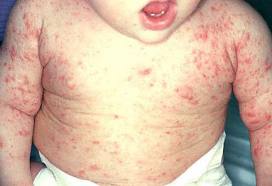 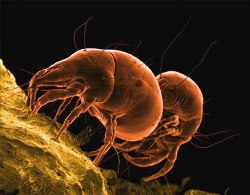 კლინიკური სურათიმუნის ძირითადი სიმპტომია ღამის ქავილი, განპირობებული ტკიპების აქტიურობით ამ პერიოდში. გარდა განაკაწრებისა, აღინიშნება წვრილი პაპულოვეზიკულები, წვრილი ხაზოვნად დალაგებული ბუშტუკები და კვანძები. დაავადებისათვის პათოგნომურია ,,მუნის გასავლები” – მცირე ზომის სწორი ან დაკლაკნილი ხაზები, ბოლოში ბუშტუკით სადაც იმყოფება დედალი ტკიპა. ხვრელები ერთმანეთისგან 0,5-1 სანტიმეტრით არიან დაშორებულები. გამონაყარის დამახასიათებელი ლოკალიზაციაა კანის თხელი ნაზი უბნები: თითებშუა ნაოჭები, სხივ – მაჯის მომხრელი, მუცელი, სასქესო ასო, ბარძაყების შიგნითა ზედაპირი, სარძევე ჯირკვლები. მუნის დროს არ ზიანდება სახის კანი და თავის თმიანი ნაწილი. მუნი ხშირად რთულდება პიოდერმიით (ფურუნკულები, ექტიმები, იმპეტიგო).დიაგნოზი ეყრდნობა ეპიდემიოლოგიურ ანამნეზს, ტიპიურ სიმპტომატიკასა და  ლაბორატორიულ გამოკვლევებს.მკურნალობადაავადება განკურნებადია, მაგრამ მკურნალობის პროცესი საჭიროებს დიდ ძალისხმევას. მკურნალობის შერჩევა ხდება ექიმი-დერმატოლოგის მიერ. მუნის სამკურნალოდ გამოიყენება გოგირდის მალამო, პერმეტრინი, სპრეგალი, სპეციალური სქემების მიხედვით. პერმეტრინის და სპრეგალის კანზე დატანება ხდება საღამოს ერთჯერადად, 12 საათის შემდეგ ხდება დაბანვა. მკურნალობის შემდეგ აუცილებელია ავადმყოფის ორჯერადი გასინჯვა 1 კვირიანი შუალედით. პროფილაქტიკის მიზნით, სამედიცინო შემოწმებას ექვემდებარება ოჯახის ყველა წევრი და ავადმყოფთან კონტაქტში მყოფი ყველა პირი, განსაკუთრებით საბავშვო დაწესებულებებში. განკურნება მიიღწევა 3 პირობის დაცვით:ექიმის მიერ დანიშნული მკურნალობის სქემის ზუსტი შესრულება;ავადმყოფთან კონტაქტში მყოფი ყველა პირის პროფილაქტიკური დამუშავება;ჰიგიენური პირობების დაცვა. პირადი მოხმარების საგნებისა და საცხოვრებელი ადგილის დეზინფექცია.პრევენცია  მუნის პრევენციის საუკეთესო საშუალებას წარმოადგენს ჰიგიენური პირობების დაცვა და მეორადი პირადი მოხმარების ნივთების გამოყენებისგან თავის შეკავება. ასევე მნიშვნელოვანია მუნის აქტიური გამოვლენის გზით რუტინული ინსპექციების ჩატარებით მოსახლეობაში; დაავადების აღმოჩენის შემთხვევაში, აუცილებელია მუნის კერების აღმოფხვრა,  მკურნალობის ინფექციის წყაროს სრული მკურნალობა, საკონტაქტო პირზე დაკვირვება და  სადეზინფექციო ზომების განხორციელება. 